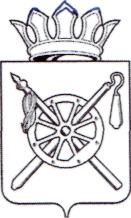 КОНТРОЛЬНО–СЧЕТНАЯ ПАЛАТАОктябрьского района Ростовской областиЗАКЛЮЧЕНИЕКонтрольно-счетной палаты Октябрьского района Ростовской области на проект решения Собрания депутатов Октябрьского района Ростовской области «Об утверждении отчета о выполнении прогнозного плана приватизации муниципального имущества Октябрьского района за 2018 год»01 февраля 2019 года                                                                                                 № 1 Основание для проведения экспертизы: Федеральный закон от 07.02.2011 № 6-ФЗ «Об общих принципах организации и деятельности контрольно-счетных органов субъектов Российской Федерации и муниципальных образований», часть 1 статьи 8 Положения о Контрольно-счетной палате Октябрьского района, утвержденного решением Собрания депутатов Октябрьского района Ростовской области от 28.10.2015 № 9 «Об образовании Контрольно-счетной палаты Октябрьского района», распоряжение председателя Контрольно-счетной палаты Октябрьского района Ростовской области от 01.02.2019 № 1, обращение Собрания депутатов Октябрьского района (исх. от 28.01.2019 № 6).Цель экспертизы: проверка проекта решения Собрания депутатов Октябрьского района Ростовской области «Об утверждении отчета о выполнении прогнозного плана приватизации муниципального имущества Октябрьского района за 2018 год» на соответствие действующему законодательству.Предмет экспертизы: проект решения Собрания депутатов Октябрьского района Ростовской области «Об утверждении отчета о выполнении прогнозного плана приватизации муниципального имущества Октябрьского района за 2018 год» (далее – Проект решения, Отчет, План приватизации).Рассмотрение представленного Проекта решения осуществлялось Контрольно-счетной палатой Октябрьского района Ростовской области (далее – КСП Октябрьского района) 01.02.2019 года. Прогнозный план приватизации муниципального имущества на 2018 год утвержден решением Собрания депутатов Октябрьского района Ростовской области от 25.12.2017 № 126.В План приватизации на 2018 год включены 5 объектов недвижимого имущества с общей остаточной стоимостью на 01.01.2018 г. в сумме 4 296,38 тыс. рублей. Внесение изменений в прогнозный план приватизации в течение 2018 года не осуществлялось.Согласно представленному Отчету приватизация муниципального имущества в 2018 году не проводилась. Причины невыполнения плана приватизации в прилагаемой к Проекту решения пояснительной записке не указаны.КСП обращает внимание, что неисполнение Плана приватизации за 2018 год свидетельствует о низкой эффективности проведения комитетом по управлению муниципальным имуществом мероприятий по приватизации муниципального имущества, в результате бюджет Октябрьского района недополучил средства от приватизации муниципального имущества в размере 4 296,38 тыс. рублей.Невыполнение прогнозного плана приватизации влечет риск неисполнения доходной части бюджета и, как следствие, нарушение принципа сбалансированности бюджета, установленного статьей 33 Бюджетного кодекса РФ.Учитывая изложенное, а также экономические и бюджетные возможности Октябрьского района, КСП предлагает Администрации Октябрьского района и комитету по управлению муниципальным имуществом Администрации района принять меры к своевременному и полному исполнению прогнозного плана приватизации муниципального имущества в 2019 году, привлечению дополнительных объектов.Предложения: Контрольно-счетная палата Октябрьского района Ростовской области рекомендует Собранию депутатов Октябрьского района в целях исполнения своих полномочий принять к рассмотрению предложенный проект решения Собрания депутатов Октябрьского района Ростовской области «Об утверждении отчета о выполнении прогнозного плана приватизации муниципального имущества Октябрьского района за 2018 год». Администрации Октябрьского района и комитету по управлению муниципальным имуществом района учесть рекомендации, изложенные в настоящем заключении.Председатель Контрольно-счетной палатыОктябрьского районаРостовской области                                                           Ю.Н. Бессарабова 